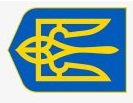 ПЕРШІ ВИБОРИ ДЕПУТАТІВ СІЛЬСЬКИХ, СЕЛИЩНИХ, МІСЬКИХ РАД ТЕРИТОРІАЛЬНИХ ГРОМАД І ВІДПОВІДНИХ СІЛЬСЬКИХ, СЕЛИЩНИХ, МІСЬКИХ ГОЛІВ25 жовтня 2020 рокуНЕТІШИНСЬКА МІСЬКА  ТЕРИТОРІАЛЬНА  ВИБОРЧА КОМІСІЯ  ШЕПЕТІВСЬКОГО  РАЙОНУ ХМЕЛЬНИЦЬКОЇ  ОБЛАСТІП О С Т А Н О В Ам. НетішинВідповідно до статті 37 Виборчого кодексу України, Нетішинська міська територіальна виборча комісія Шепетівського району Хмельницької області  п о с т а н о в л я є:Унести до постанови Нетішинської міської територіальної виборчої комісії Шепетівського району Хмельницької області від 28 вересня 2020 року № 36 «Про реєстрацію кандидатів у депутати Нетішинської міської ради Шепетівського району Хмельницької області, висунутих Хмельницькою територіальною організацією ПОЛІТИЧНОЇ ПАРТІЇ «ЄВРОПЕЙСЬКА СОЛІДАРНІСТЬ» такі зміни:- у назві додатку 1 до постанови слово «округу» замінити словом «списку».Голова Нетішинської міської територіальної виборчої комісії						Л.ОцабрикаСекретар Нетішинської міськоїтериторіальної виборчої комісії						Т.Процик«8» жовтня 2020 року			18 год. 50хв.			         № 51Про внесення змін до постановиНетішинської міської територіальної виборчої комісіїШепетівського району Хмельницької областівід 28 вересня 2020 року № 36